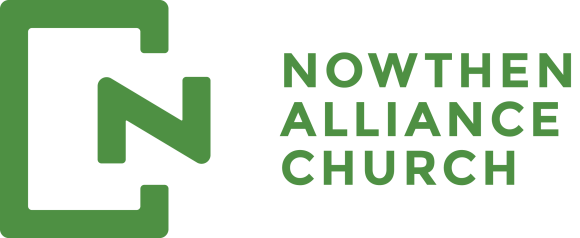 Before starting this study, take some time to pray and set your heart in the right place.Hands Up: SurrenderI choose to hold up my hands as a symbol of surrender. My life is not about me. I surrender to your Lordship. I surrender my preferences, my prejudices and my position to you; My fears, finances, friends and family to you.Hands Out: GenerousI choose to hold out my hands as a symbol of generosity. What I have is not mine. I am only a steward of all that you have given me. I want to mirror the way that you opened your hand to us and lavished your love and life upon us. I want to live an open handed life in a closed fist culture.Hands Forward: MissionI choose to hold my hands forward as a symbol of mission. I want to live for something greater than me. I want to embrace your kingdom mission. I want to embrace and welcome your mission to the lost, last, least and lonely – the poor, powerless, privileged and persecuted.As we continue focusing on how the resurrecting power of God is still at work today, take some time to think about what you would hope God restores. Is there anything in your spiritual life that needs new life? Your family? Work/school/daily life? Physically? Emotionally? Other relationships? Darkness or brokenness in your community? Have you prayed about these things (or confessed if that is necessary?)Read Luke 8:40-42a. As Jesus arrives, a crowd is expecting him. They have seen him teach and heal before and are hoping for similar interactions. Who is the first person from the crowd to be mentioned having an encounter and what do we know about him?Read Luke 8:42b-48. We don’t see the end of Jairus’ story yet. Instead, we find it isn’t just an esteemed synagogue leader that get’s Jesus’ attention but also an outcast female. Why would she have suffered spiritually and not just physically from this disease? (Lev. 15:19-27) What hope can you find in her being healed and noticed by Jesus?Read Luke 8:49-55 and compare it to Matthew 9:18-26. What do you see that is different in the two versions of the story? Is there anything else to add from Mark 5:21-42? Outside of any differences, what stands out to you from the story? Why would people laugh at Jesus? What does that look like today? The girl’s spirit literally returned to her, what does it figuratively look like for us to have our spirit return to us?How do we let others know that they are noticed by Jesus? That they aren’t just one of the crowd but that Jesus has gone to the cross for them? What role can we play in helping people find hope in Jesus in a season where hope is hard for so many to find?If you don’t have any other ideas, try this:https://68b7965d00bcbb067c16-6b3d1972e70eef55f3db998b68f5f329.ssl.cf2.rackcdn.com/uploaded/n/0e10023297_1585148564_neighbor-outreach-card.pdf